Reconfiguring a lot codeApplicationThis code applies to development identified as requiring assessment against the Reconfiguring a lot code by the tables of assessment in Part 5 (Tables of assessment).Purpose and overall outcomesThe purpose of the Reconfiguring a lot code is to ensure that new lots are configured in a manner which:-is appropriate for their intended use; is responsive to local character and site constraints; ensures protection of productive rural land and the minimisation of conflict between rural activities and other uses;provides appropriate access (including access for services); andsupports high quality urban design outcomes. The purpose of the Reconfiguring a lot code will be achieved through the following overall outcomes:-development provides for lots that are of a size and have dimensions that:-are appropriate for their intended use;promote a range of housing types in the case of residential development;are compatible with the prevailing character and density of development within the local area; andsensitively respond to site constraints; development provides for the consolidation of rural land and minimises further fragmentation of rural land;development provides for lots that have a suitable and safe means of access to a public road; anddevelopment provides for subdivisions that result in the creation of safe, healthy and prosperous communities by:-incorporating a well-designed and efficient lot layout that promotes walking, cycling and the use of public transport;incorporating a road and transport network with a grid or modified grid street pattern that is responsive to the natural topography of the site, integrated with existing or planned adjoining development and supportive of the circulation of public transport;avoiding adverse impacts on economic or natural resource areas;avoiding, as far as practicable, adverse impacts on native vegetation, watercourses, wetlands and other areas of environmental significance present on, or adjoining the site;avoiding, or if avoidance is not practicable, mitigating the risk to people and property of natural hazards, including hazards posed by bushfire, flooding, landslide and steep slopes;incorporating a lot layout that is responsive to natural climatic influences and allows for new dwellings to reflect the principles of sub-tropical and sustainable design; andproviding timely, efficient and appropriate infrastructure including reticulated water supply and sewerage (where available), sealed roads, pedestrian and bicycle paths, open space and community facilities in urban areas.Specific benchmarks for assessmentBenchmarks for assessable developmentMinimum lot size and dimensions   Access strip requirements for rear lotsMinimum width for irregular shaped lotsPerformance outcomesAcceptable outcomesCompliance / RepresentationsLot layout and site responsive designLot layout and site responsive designPO1Development provides for a lot layout and configuration of roads and other transport corridors that is responsive to:-the setting of the site within an urban or non-urban context;the likely future use to be undertaken on the site;any natural environmental values or hazards present on, or adjoining the site;any places of cultural heritage significance or character areas present on, or adjoining the site; any important landmarks, views, vistas or other areas of high scenic quality present on, or able to be viewed from the site;any economic resources present on, adjoining or near the site; andsub-tropical and sustainable design principles including the orientation of lots, the provision of water cycle infrastructure and the incorporation of landscaping within the subdivision.AO1No acceptable outcome provided. Note—the Council may require submission of a local area structure plan for a site exceeding five hectares in area or a development involving the creation of 10 or more new lots to demonstrate compliance with Performance outcome PO1. Provide a brief description how your proposal complies with the relevant Acceptable outcome (if applicable) or a detailed analysis how compliance is achieved with the Performance outcome.Lot layout and neighbourhood/estate designLot layout and neighbourhood/estate designPO2Development provides for a lot layout, land use and infrastructure configuration that:-provides for an efficient land use pattern;effectively connects and integrates the site with existing or planned development on adjoining sites;provides for the efficient movement of pedestrians, cyclists, public transport and private motor vehicles;creates legible and interconnected movement and open space networks;provides defined edges to public open space and avoids direct interface between public open space or drainage reserves and freehold lots;provides for the creation of a diverse range of lot sizes capable of accommodating a mix of housing types and other uses required to support the community as appropriate to the zone;promotes a sense of community identity and belonging;provides for a high level of amenity having regard to potential noise, dust, odour and lighting nuisance sources;accommodates and provides for the efficient and timely delivery of infrastructure appropriate to the site’s context and setting; avoids the use of culs-de-sac; andavoids the sporadic or out-of-sequence creation of lots.AO2No acceptable outcome provided. Note—the Council may require submission of a local area structure plan for a site exceeding 5 hectares in area or a development involving the creation of 10 or more lots so as to demonstrate compliance with Performance outcome PO2.Click and provide your representations.PO3In Woodgate Beach, development provides for the extension and continuation of residential access streets between First Avenue and Seventh Avenue, including but not limited to Palm Court, Jacaranda Court, Oleander Court and Banksia Court, consistent with the established cadastral and road alignment pattern in the area, and so as not to preclude or prejudice access to and development of adjacent and nearby properties.AO3No acceptable outcome provided.Click and provide your representations.Size and dimensions of lotsSize and dimensions of lotsPO4Development provides for the size, dimensions and orientation of lots to:-be appropriate for their intended use;be compatible with the preferred character of the local area;provide suitable building envelopes and safe pedestrian, bicycle and vehicular access without the need for major earthworks and retaining walls; provide for the efficient use of land whilst including sufficient area for suitable and useable private open space; where not located in a sewered area, provide for the safe and sustainable on-site treatment and disposal of effluent;take account of and respond sensitively to site constraints;in the case of land included in the Rural zone, maintain or enhance the productive use of rural land and minimise its further fragmentation; andin the case of land in the Rural residential zone, maintain or enhance the low density amenity of the locality.  AO4.1Unless otherwise specified in this code, all reconfigured lots comply with the minimum lot size specified in Table 9.3.4.3.2 (Minimum lot size and dimensions).AO4.2All reconfigured lots (except rear (hatchet) lots) have a minimum frontage and a maximum depth to frontage ratio that complies with Table 9.3.4.3.2 (Minimum lot size and dimensions).AO4.3All reconfigured lots on land subject to a constraint or valuable feature, as identified on an overlay map or the SPP interactive mapping system, contain a development envelope marked on a plan of development that demonstrates that there is an area sufficient to accommodate the intended purpose of the lot that is not subject to the constraint or valuable feature or that appropriately responds to the constraint or valuable feature.  AO4.4Except where for essential infrastructure and services, no additional lots are created on land included in the Limited development (constrained land) zone.AO4.5Lot boundaries are aligned to avoid traversing areas of environmental significance.  Click and provide your representations.Small residential lotsSmall residential lotsPO5Development may provide for small residential lots  to be created where:-they are within easy walking distance of an activity centre;the development will be consistent with the preferred character for the zone in which the land is located; the land is fit for purpose and not subject to significant topographic constraints; andthe lots have adequate dimensions and proportions to accommodate future housing construction.AO5.1Despite acceptable outcome AO4.1 above, small residential lots may be created on land in one of the following zones:-Medium density residential zone;Emerging community zone; orLow density residential zone, where the parent lot has a minimum area of 2,000m².AO5.2The land does not have a slope of greater than 10%.AO5.3Small residential lots have the following dimensions and proportions:-a minimum frontage of 10m; anda maximum depth to frontage ratio of 2.5:1. Click and provide your representations.PO6Small residential lots are distributed across a development in a configuration that avoids an area being dominated by a particular lot type whilst providing for the development of a diverse range of housing products.AO6No acceptable outcome provided.Click and provide your representations.PO7Small residential lots are developed in accordance with a local area structure plan/plan of development which demonstrates that:-the majority of lots are provided with a north-south orientation to optimise opportunities for passive solar design;the development is efficiently configured and provides laneway access that optimises the use of public streets by pedestrians and minimises pedestrians/vehicle conflict points;an appropriate building envelope can be accommodated;any building contained within the building envelope is unlikely to impact adversely upon the amenity of adjoining premises as a result of overshadowing, privacy and access to sunlight; andlandscape planting can be accommodated in deep soil zones to soften built form elements, improve micro climate and contribute to the quality of the public realm.AO7No acceptable outcome provided.  Click and provide your representations.Rear (hatchet) lotsRear (hatchet) lotsPO8Development provides for rear lots to be created only where:-the lots are not likely to prejudice the subsequent development of adjoining land;it is not desirable nor practicable for the site to be reconfigured so that all lots have full frontage to a road;the siting of buildings on the rear lot is not likely to be detrimental to the use and amenity of the surrounding area; uses on surrounding land will not have a detrimental effect on the use and amenity of the rear lot;the safety and efficiency of the road from which access is gained is not adversely affected; andvehicular access to rear lots does not have a detrimental impact on lots adjoining the access strip due to excessive noise, light, dust, stormwater runoff and the like. AO8Rear lots are designed such that:-the minimum area of the lot, exclusive of any access strip, complies with the minimum lot size specified in Table 9.3.4.3.2 (Minimum lot size and dimensions);the gradient of the access strip does not exceed 10%;no more than four lots directly adjoin the rear lot, excluding lots that adjoin at one point;no more than three lots gain access from the same access handle;no more than 10% of lots within a subdivision are accessed from an access handle;where two rear lots adjoin each other, a single common driveway and reciprocal access easements are provided;no more than two rear lots and/or rear lot access strips directly adjoin each other (excluding lots that directly adjoin each other at a single point e.g. a corner); rear lot access strips are located on only one side of a full frontage lot; andrear lot access strips and driveways comply with the requirements of Table 9.3.4.3.3 (Access strip requirements for rear lots) and the standards specified in the Planning scheme policy for development works. Click and provide your representations.Irregular shaped lotsIrregular shaped lotsPO9Development provides for irregular shaped lots to be created only where:-the creation of regular lots is impractical such as at a curve in the road; safe access and visual exposure to and from the site can be provided while not adversely impacting on the functionality of the surrounding road network; andthe irregular lot is demonstrably suitable for its intended purpose.AO9Irregular shaped lots are designed so that they:-satisfy the requirements for maximum to depth to frontage ratio specified in Table 9.3.4.3.2 (Minimum lot size and dimensions); andcomply with requirements of Table 9.3.4.3.4 (Minimum width for irregular shaped lots).Click and provide your representations.Rearrangement of lot boundariesRearrangement of lot boundariesPO10Development provides that the rearrangement of lot boundaries is an improvement to the existing situation. AO10The rearrangement of lot boundaries results in an improvement to the existing situation whereby the size and dimensions of proposed lots comply more fully with Table 9.3.4.3.2 (Minimum lot size and dimensions), and at least one of the following is achieved:-the rearrangement of lots remedies an existing boundary encroachment by a building, structure or other use areas; the rearranged lots will be made more regular in shape;access is provided to a lot that previously had no access or an unsuitable access;the rearranged lots better meet the overall outcomes for the zone and the local plan area in which the site is situated; the rearrangement of lots remedies a situation where an existing lot has multiple zonings; orthe rearrangement of lots provides for a material improvement in rural productivity.Click and provide your representations.Volumetric subdivisionVolumetric subdivisionPO11Development provides that the subdivision of space above or below the surface of land facilitates efficient development in a manner that is consistent with the overall outcomes for the zone and local plan area in which the site is located, or is consistent with a development approval that has not lapsed.AO11No acceptable outcome provided.Click and provide your representations.Buffers to sensitive land, incompatible uses and infrastructureBuffers to sensitive land, incompatible uses and infrastructurePO12Development provides for lots to be created in locations that:-are adequately buffered to prevent potential adverse impacts on future users of the lots; separate the lots from incompatible uses and infrastructure; anddo not create “reverse amenity” situations where the continued operation of existing uses is compromised by the proposed development. AO12In partial fulfilment only of Performance outcome PO12:-Where located adjacent to rural land, separation areas comply with the State Planning Policy Guideline: State Interest—Agriculture and Section 9.3.2 (Landscaping code).PO13Development provides for the separation of lots from electricity transmission line easements, major electricity infrastructure and substation sites.AO13.1Any part of any lot included in a residential zone, the Emerging community zone or the Rural residential zone:-achieves the minimum lot size specified in Table 9.3.4.3.2 (Minimum lot size and dimensions) clear of any electricity transmission line easement; is not located within 500m of an existing or planned high voltage transmission grid substation site;is not located within 100m of an existing bulk supply transformer; is not located within 60m of an existing zone transformer; andis not located within any area subject to unacceptable noise, vibration, lighting or odour nuisance from the operation of an existing lawful, adjoining or nearby use.AO13.2Any reconfiguring a lot involving land in a residential zone, the Emerging community zone or the Rural residential zone provides for the number of lots burdened by electricity transmission line easements to be reduced to one.Click and provide your representations.Public parks and open space infrastructurePublic parks and open space infrastructurePO14Development provides for public parks and open space infrastructure that:-provides for a range of passive and active recreation settings and can accommodate adequate facilities to meet the needs of the community;is well distributed and contributes to the legibility, accessibility and character of the locality;creates attractive settings and focal points for the community;benefits the amenity of adjoining land uses;incorporates appropriate measures for stormwater and flood management;facilitates the retention of native vegetation, watercourses, wetlands and other areas of environmental significance and natural and cultural features;is cost effective to maintain; andis dedicated as public land in the early stages of the subdivision.AO14No acceptable outcome provided.Editor’s note—Section 9.3.2 (Landscaping code) includes requirements for the design and construction of landscape elements in public parks and open space infrastructure.Click and provide your representations.Development footprint planDevelopment footprint planPO15Development uses development footprint plans to ensure the ongoing:- separation of incompatible land uses;protection of natural or heritage features;avoidance of natural hazard areas; implementation of alternative built environment outcomes for individual sites to suit a preferred character identified for the locality by a local plan or local area structure plan.AO15.1Any reconfiguring a lot that involves an agricultural buffer, areas with natural or heritage features, areas of natural hazard, or creates a small lot is to be provided with a development footprint plan to ensure future development of the site is appropriately located.AO15.2Each development footprint plan is to state:-the detail of each alternative setback or site cover outcome; andwhether the QDC or planning scheme is to apply where an alternative outcome has not been nominated. Note—development footprint plans are only required for small lot subdivisions where alternative setbacks or site cover outcomes are nominated to achieve alternative built environment outcomes. Note—Figure 9.3.4A Example development footprint plan demonstrates how a development footprint plan may detail nominated alternative outcomes. Click and provide your representations.Figure 9.3.4A	Example development footprint plan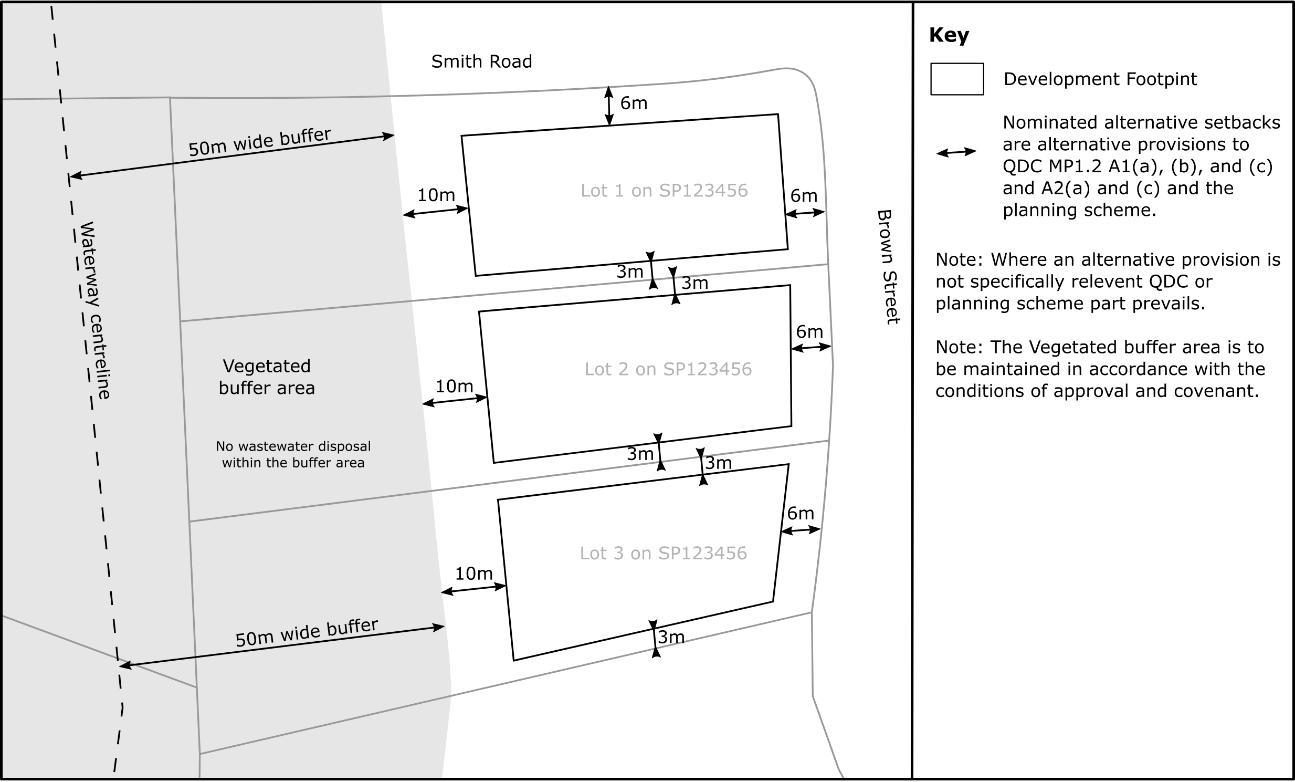 Figure 9.3.4A	Example development footprint planBundaberg State Development AreaBundaberg State Development AreaPO16Where located wholly or partly on land regulated by the Bundaberg State Development Area Development Scheme, development provides for a lot layout and configuration that:-is consistent with a current approval given by the Coordinator-General under the Bundaberg State Development Area Development Scheme or the intent for land identified in the Bundaberg State Development Area Development Scheme;maintains or enhances the productive use of rural land within the State Development Area and avoids its fragmentation until the land is required for infrastructure or industry purposes consistent with the Bundaberg State Development Area Development Scheme; andmaintains or enhances the productive use of rural land outside of the Bundaberg State Development Area, and avoids its fragmentation.AO16No acceptable outcome provided.Click and provide your representations.Column 1Column 2Column 3Column 4ZoneMinimum lot size (excluding access strips in rear (hatchet) lots)Minimum frontage (metres)Maximum depth to frontage ratioResidential zones categoryResidential zones categoryResidential zones categoryResidential zones categoryLow density residential zone600m² if in a sewered area153:1Low density residential zone1,500m2 if not in a sewered area203:1Medium density residential zone800m² if in a sewered area153:1Medium density residential zone1,500m2 if not in a sewered area203:1High density residential zone1,000m²203:1Centre zones categoryCentre zones categoryCentre zones categoryCentre zones categoryPrincipal centre zone400m²Not specified4:1Major centre zone400m2Not specified4:1District centre zone400m²Not specified4:1Local centre zone400m²Not specified4:1Neighbourhood centre zone400m²Not specified4:1Industry zones categoryIndustry zones categoryIndustry zones categoryIndustry zones categoryIndustry zone1,000m2 if in a sewered area204:1Industry zone1,500m2 if not in a sewered area254:1High impact industry zone2,000m²304:1Recreation zones categoryRecreation zones categoryRecreation zones categoryRecreation zones categorySport and recreation zoneNot specifiedNot specifiedNot specifiedOpen space zoneNot specifiedNot specifiedNot specifiedEnvironmental zones categoryEnvironmental zones categoryEnvironmental zones categoryEnvironmental zones categoryEnvironmental management and conservation zoneNot specifiedNot specifiedNot specifiedOther zones categoryOther zones categoryOther zones categoryOther zones categoryCommunity facilities zoneNot specifiedNot specifiedNot specifiedEmerging community zone10ha1004:1Limited development zoneNot specifiedNot specifiedNot specifiedRural zone100ha2004:1Rural residential zone2,000m2 if located in Precinct RRZ1.304:1Rural residential zone4,000m2 if located in Precinct RRZ2.404:1Rural residential zone4ha if located in Precinct RRZ3604:1Rural residential zone2ha otherwise. 604:1Special purpose zone4,000m2404:1Specialised centre zone1,000m²204:1Column 1ZoneColumn 2Minimum width of single access strip(metres)Column 3Minimum width of combined access strips with reciprocal easement  (metres)Column 4Minimum driveway width(metres)Column 5Maximum driveway length (metres)Residential zones56 (2x3)3.540Rural residential zone66 (2x3)3.560Rural zone1010 (2x5)4100Column 1ZoneColumn 2Minimum width measured at site frontage(metres)Column 3Minimum width measured 6m from site frontage(metres)Low density residential zoneMedium density residential zone610High density residential zone1015Principal centre zoneMajor centre zoneDistrict centre zoneLocal centre zoneNeighbourhood centre zoneSpecialised centre zone610Industry zone1220High impact industry zone1525Rural zoneRural residential zone1220